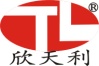 会员回执表负责人签字：公司盖章：微信号：真实姓名：所属公司：职位：手机号码：座机号码：